  Rhogério Correia de Souza Araújo, M.e Anápolis, 04 de abril de 2021.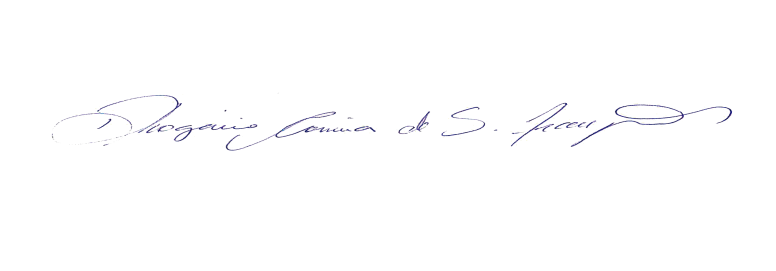 Prof. M.e Rhogério Correia de Souza Araújo PROFESSOR RESPONSÁVEL PELA DISCIPLINA1. CARACTERIZAÇÃO DA DISCIPLINA1. CARACTERIZAÇÃO DA DISCIPLINANome da Disciplina: Planejamento de Obras PúblicasAno/semestre: 2021/1Código da Disciplina:  Período: Carga Horária Total: 80h/aCarga Horária Total: 80h/aPré-Requisito: Não se Aplica Co-Requisito: Não se Aplica 2. PROFESSOR3. EMENTAHistórico e Características importantes de obras públicas. Avaliação dos aspectos econômicos: análise da planilha orçamentária, compatibilidade de custos e preços; Avaliação dos aspectos técnicos e legais de obras públicas: contratação de projeto básico, licenciamento ambiental. Licitações e contratos de obras: requisitos de detalhamento do projeto básico, cronograma financeiro, critérios de medição, sub-rogação e subcontratação, limites para aditivos contratuais, reequilíbrio econômico-financeiro, alterações de projetos; sobre preço e superfaturamento: conceitos e tipos, cálculo do sobre preço, fraudes frequentes em obras públicas. O controle das obras públicas, etapas da auditoria de obras públicas: planejamento da auditoria, modelo de programa de auditoria de obras, execução da auditoria, técnicas, evidências. Princípios da Responsabilidade socioambiental. Auditoria e Certificação Ambiental. Educação Ambiental.4. OBJETIVO GERALReconhecer os conceitos atuais de gestão e planejamento de obras.Identificar a importância e os elementos de uma reunião de microciclos de planejamento.Compreender os elementos que norteiam o planejamento de obras públicas.5. OBJETIVOS ESPECÍFICOS5. OBJETIVOS ESPECÍFICOSUnidadesObjetivos Específicos1 – Tecnoburocracia gerencial1 - Descrever os principais aspectos da gestão pública burocrática. 2 - Explicar o modelo de gestão pública gerencial. 3 - Destacar aspectos comportamentais da gestão pública burocrática e gerencial.2 – Teorias do planejamento público1 - Identificar os principais tipos de orçamento e as principais técnicas orçamentárias.2 - Reconhecer as leis e os princípios orçamentários.3 - Analisar a estruturação orçamentária como instrumento contábil de gestão.3 – Decisão de contratar1 - Definir a decisão de contratar da Administração Pública. 2 - Discutir sobre a discricionariedade da decisão de contratar. 3 - Descrever o vínculo entre a decisão de contratar e o contrato administrativo.4 – Introdução à gestão de obras1 - Reconhecer os conceitos atuais de gestão e planejamento de obras.2 - Identificar as principais etapas de um gerenciamento de obras e suas inter-relações.3 - Discutir o papel e as responsabilidades dos stakeholders.5 – Obras de infraestrutura e obras civis1 - Reconhecer as diferenças entre projetos de obras de infraestrutura e obras civis.2 - Indicar as principais etapas de elaboração de um projeto de infraestrutura.3 - Identificar as diferenças nas especificações de maquinário e materiais para diferentes tipos de obras.6 – Planejamento e controle de obras1 - Definir planejamento estratégico, tático e operacional da obra.2 - Elaborar o cronograma físico e o diário de obra.3 - Identificar a importância e os elementos de uma reunião de microciclos de planejamento.7 – Documentos e contratos de obras1 - Reconhecer os documentos necessários para licenciamentos junto a prefeituras e órgãos oficiais.2 - Identificar as principais modalidades e aspectos que envolvem os contratos com clientes e fornecedores.3 - Produzir diferentes tipos de relatórios de obras.8 – Orçamento e controle1 - Identificar a quantificação e os critérios de medição dos recursos necessários.2 - Selecionar pacotes de contratação (EAP de contratação).3 - Elaborar os planos de contratação dos recursos necessários.9 – Orçamento nas diferentes esferas públicas1 -Reconhecer o funcionamento do orçamento público nos municípios brasileiros e a sua legislação. 2 - Identificar o funcionamento do orçamento público nos estados brasileiros e a sua legislação.3 - Comparar o orçamento público da União com os orçamentos dos estados e municípios brasileiros.10 – Tipos de processos licitatórios, anulação e revogação1 - Definir os tipos de processos licitatórios.2 - Diferenciar anulação de revogação nos processos licitatórios.3 - Descrever as consequências à administração pública pelo desfazimento do processo de licitação.11 – Planejamento de auditoria: riscos e distorções1 - Conhecer os princípios que devem ser considerados em um planejamento de auditoria.2 - Atribuir grau de risco aos processos da gestão pública.3 - Elaborar uma matriz de riscos de auditoria.12 – Responsabilidade do auditor1 - Reconhecer a responsabilidade do auditor ao realizar auditorias, compilações e revisões.2 - Identificar o Código de Conduta Profissional do Auditor e o Código de Ética Profissional do Contador do AICPA.3 - Explicar a responsabilidade jurídica associada a um trabalho de auditoria.13 – Programas de auditorias1 - Explicar o que é um programa de auditoria.2 - Conhecer os principais tipos e programas de auditorias.3 - Criar um programa de auditoria.14 – Princípios de responsabilidade socioambiental1 - Identificar o conceito de responsabilidade socioambiental e relacioná-lo com os pilares do desenvolvimento sustentável e com as relações de consumo.2 - Verificar o conceito de capital natural relacionando-o com recursos naturais e impactos socioambientais.3 - Analisar nossa atual conjuntura de saúde e meio ambiente, apontando medidas e mecanismos para atingir condições de responsabilidade socioambiental.15 – Educação ambiental1 - Apresentar os principais eventos relacionados à educação ambiental e os conceitos de maior relevância.2 - Discutir a Política Nacional de Educação Ambiental e seus princípios.3 - Relacionar educação ambiental e gestão ambiental.16 – Sistemas de gestão ambiental – auditoria e certificação ambiental1 - Conceituar auditoria, certificação e selos ambientais.2 - Definir os princípios da auditoria de acordo com a norma ISO 19.011.3 - Identificar selos ambientais utilizados no Brasil.6. HABILIDADES E COMPETÊNCIASA capacidade de criar soluções com flexibilidade, adaptabilidade e com inovação; de selecionar estratégias adequadas de ação visando a atender interesses interpessoais e das organizações; comunicação interpessoal, raciocínio lógico, crítico e analítico; capacidade de propor modelos de gestão inovadores. Tomada de decisão.7. CONTEÚDO PROGRAMÁTICO7. CONTEÚDO PROGRAMÁTICO7. CONTEÚDO PROGRAMÁTICO7. CONTEÚDO PROGRAMÁTICOSemanaTítulo do ConteúdoEstratégia de ensino-aprendizagemAulaTeórica/Prática1Aula 1 - Tecnoburocracia gerencialUnidades de aprendizagemVídeo de apresentaçãoFórum de dúvidasTeórica1Aula 2 - Teorias do planejamento públicoUnidades de aprendizagemVídeo de apresentaçãoFórum de dúvidasTeórica2Aula 3 - Decisão de contratarUnidades de aprendizagemMentoriaFórum de dúvidasTeórica2Aula 4 - Introdução à gestão de obrasUnidades de aprendizagemMentoriaFórum de dúvidasTeórica3Aula 5 - Obras de infraestrutura e obras civisUnidades de aprendizagemVideoaulaProva on-line AFórum de dúvidasTeórica3Aula 6 - Planejamento e controle de obrasUnidades de aprendizagemVideoaulaProva on-line AFórum de dúvidasTeórica4Aula 7 - Documentos e contratos de obrasUnidades de aprendizagemMentoriaFórum de dúvidasTeórica4Aula 8 - Orçamento e controleUnidades de aprendizagemMentoriaFórum de dúvidasTeórica5Prova - 1ªVAProva - 1ªVATeórica6Aula 9 - Orçamento nas diferentes esferas públicasUnidades de aprendizagemEstudo em pares – Supere-seFórum de dúvidasTeórica6Aula 10 - Tipos de processos licitatórios, anulação e revogaçãoUnidades de aprendizagemEstudo em pares – Supere-seFórum de dúvidasTeórica7Aula 11 - Planejamento de auditoria: riscos e distorçõesUnidades de aprendizagemMentoriaWebinarFórum de dúvidasTeórica7Aula 12 - Responsabilidade do auditorUnidades de aprendizagemMentoriaWebinarFórum de dúvidasTeórica8Aula 13 - Programas de auditoriasUnidades de aprendizagemVideoaulaProva on-line B Fórum de dúvidasTeórica8Aula 14 - Princípios de responsabilidade socioambientalUnidades de aprendizagemVideoaulaProva on-line B Fórum de dúvidasTeórica9Aula 15 - Educação ambientalUnidades de aprendizagem
MentoriaFórum de dúvidasTeórica9Aula 16 - Sistemas de gestão ambiental – auditoria e certificação ambientalUnidades de aprendizagem
MentoriaFórum de dúvidasTeórica10Prova – 3ª VAProva – 3ª VATeórica8. PROCEDIMENTOS DIDÁTICOSAs disciplinas 100% on-line, cuja duração é de 10 semanas letivas, são estruturadas a partir da seguinte modelagem:•	16 unidades de aprendizagem, incluindo atividades de fixação, distribuídas pelas semanas letivas;•	1 vídeo de apresentação com o professor da disciplina na semana 1;•	2 vídeos, alternados nas semanas 3 e 8, em que o professor apresenta os aspectos centrais das atividades em estudo e oferece orientações de estudo;•	4 mentorias alternadas nas semanas:  2, 4, 7 e 9, nas quais é gerada maior proximidade com o aluno, respondendo dúvidas quanto ao conteúdo estudado e alargando as perspectivas sobre as habilidades e competências a serem desenvolvidas;•	provas on-line nas semanas 3 e 8, cuja nota é referente a 2ª VA;•	programa Supere-se de retomada de conteúdos e recuperação de notas nas semanas 6 e 7;•	provas nas semanas 5 e 10, 1ª VA e 3ª VA.9. ATIVIDADE INTEGRATIVA Não se Aplica.10. PROCESSO AVALIATIVO DA APRENDIZAGEMDevido ao contexto de combate à pandemia de COVID-19, neste semestre as avaliações ocorrerão todas em ambiente virtual de aprendizagem. Desta forma, as Verificações de Aprendizagem estarão disponíveis nas seguintes semanas da disciplina: Semana 3 - Prova on-line A (2ªVA); Semana 5 - 1ªVA; Semana 8 - Prova on-line B (2ªVA); Semana 10 - 3ª VA.
Os valores das avaliações são: Prova on-line A (2ª VA) - 50 pontos; Prova de 1ªVA - 100 pontos; Prova on-line B (2ªVA) - 50 pontos; Prova de 3ª VA - 100 pontos.
Após a 1ª verificação de aprendizagem, acontece o Programa Supere-se. Nele, por meio da aplicação da Metodologia Ativa, os estudantes são convidados a participarem de estudos em grupo com seus pares, revisando o conteúdo até ali ministrado. Para cada grupo, são destinados alunos para exercerem o papel de líder e monitor. Após um período de 14 dias, são aplicadas novas avaliações, permitindo a recuperação da nota até ali alcançada. Trata-se de uma proposta inovadora que busca promover a interação entre os discentes dos cursos EAD, gerando aprendizagem de maneira humanizada e colaborativa.
Todas as avaliações propostas – 1ª, 2ª e 3ª verificações de aprendizagem – ocorrem uma vez no decorrer da oferta de uma disciplina, a qual dura 10 semanas letivas. A nota mínima para aprovação é 60. Os resultados obtidos pelo acadêmico são disponibilizados na sala de aula virtual, na área do aluno e no sistema acadêmico Lyceum, havendo integração e atualização periódica dos três ambientes virtuais.11. BIBLIOGRAFIA Básica:BERNARDES, Maurício Moreira S. Planejamento e Controle da Produção para Empresas de Construção Civil. São Paulo: Grupo GEN, 2021. E-book. 9788521637424. Disponível em: https://integrada.minhabiblioteca.com.br/#/books/9788521637424/. Acesso em: 17 ago. 2022.  BRAGANÇA, Antônio Carlos da F. Planejamento e custos de obras. São Paulo: Editora Saraiva, 2014. E-book. 9788536509396. Disponível em: https://integrada.minhabiblioteca.com.br/#/books/9788536509396/. Acesso em: 17 ago. 2022. BREUS, Thiago L. Contratação Pública Estratégica. São Paulo: Grupo Almedina (Portugal), 2020. E-book. 9788584936007. Disponível em: https://integrada.minhabiblioteca.com.br/#/books/9788584936007/. Acesso em: 17 ago. 2022.Complementar:CARVALHO, Michele. Conhecendo o Orçamento de Obras. São Paulo: Grupo GEN, 2019. E-book. 9788595150768. Disponível em: https://integrada.minhabiblioteca.com.br/#/books/9788595150768/. Acesso em: 17 ago. 2022. FILHO, José dos Santos C. Consórcios Públicos: Lei nº 11.107, de 06.04.2005, e Decreto Nº 6.017, de 17.01.2007, 2ª edição. São Paulo: Grupo GEN, 2013. E-book. 9788522483792. Disponível em: https://integrada.minhabiblioteca.com.br/#/books/9788522483792/. Acesso em: 16 ago. 2022. JR., José C. Manual da Licitação. São Paulo: Grupo GEN, 2021. E-book. 9786559770298. Disponível em: https://integrada.minhabiblioteca.com.br/#/books/9786559770298/. Acesso em: 17 ago. 2022. MAZZA, Alexandre. Administrativo #naprática. São Paulo: Editora Saraiva, 2020. E-book. 9788553617357. Disponível em: https://integrada.minhabiblioteca.com.br/#/books/9788553617357/. Acesso em: 16 ago. 2022. PIETRO, Maria Sylvia Zanella D. Direito Administrativo. São Paulo. Grupo GEN, 2022. E-book. 9786559643042. Disponível em: https://integrada.minhabiblioteca.com.br/#/books/9786559643042/. Acesso em: 16 ago. 2022..